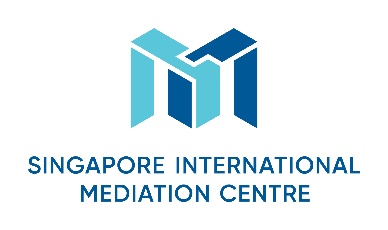 Mediator’s Curriculum VitaePersonal ParticularsFirst NameJaneLast NameAndrewarthaDesignationMsOrganisationClyde & Co LLPNationality BritishLanguages (Native and/or professional working proficiency)EnglishMediation Practice Areas Please select as many areas as may be applicable.Educational/Professional BackgroundA senior Litigation and Arbitration Partner of Clyde & Co in London, Jane has been a Dispute Resolution practitioner for over 40 years and has been involved in Alternative Dispute Resolution, primarily mediation, since 1995 when representing a party in one of the first major English mediations.  Trained by CEDR (and subsequently a Director of CEDR for over a decade) and first accredited in June 1996, she has been involved as mediator in over 800 mediations covering a wide variety of international high value commercial disputes of a complex and/or multi-party nature.  Mediation StyleWhile believing it is for others to judge mediation style, Jane would say that, while always facilitative, she does not shy away from evaluating individual approaches or arguments.  She will not however seek to predict the overall outcome of litigation, recognising that a mediator only ever sees part of the picture.  Mediation Experience23 years; 800 + mediations.   Jane has mediated disputes involving aviation, agency, banking and finance, business contracts, construction and property disputes, commodities, employment, trusts, insurance and reinsurance, lender liability, marine, aviation and energy disputes, professional liability, partnership/joint ventures and transportation.  See attached CV: https://www.clydeco.com/uploads/Files/Jane_Andrewartha_-_CV.PDF Mediation Education and TrainingCEDR Accredited (early 1990's)Advanced Mediator Courses (MATA 1998 and 2003)Some Professional AffiliationsCEDR accredited mediator Former Director of CEDRMember of the Chartered Institute of ArbitratorsMember of the Panel of Independent Mediators (PIM)Member of European Advisory Committee of CPR Institute for Dispute ResolutionMember of Panel of Distinguished Mediators CPR Institute for Dispute Resolution (New York)Member of the Marine Market Mediation Working Group Member Reinsurance Market Mediation Working GroupMember of the Editorial Board of the Journal of Maritime Law and Commerce (published Baltimore, Maryland)Jane is also the chairman of a London based insurance company and on the panel of chairmen of the Lloyd's Enforcement TribunalTestimonials (optional)Some extracts from the directories:-"'Excellent; she is calm, steely, super-smart and utterly committed to helping both sides to find a resolution'." (Legal 500 2018)"'Peers note she is "in everyone's top five" and say, "Every bit of her stellar reputation is fully deserved.'" (Who's Who Legal 2018)"'A first-class mediator with a strong international presence in Europe, the Middle East and the USA to compliment her market-leading domestic work… Interviewees report: "She's excellent; she steered the mediation to a very successful outcome with her practical style"." (Chambers 2018)"Described by one admiring source as "one of the most effective mediators" in the market and draws praise for being "very skilful at identifying the issues, but even more skilful in dealing with the parties"." (Chambers, 2017)"Superwoman. She's incredible - she's quite a tough nut but she has the ability to build people's trust as well"." (Chambers, 2014)“Jane Andrewartha at Clyde & Co LLP is a "robust and commercial mediator for difficult and complex disputes"." (Legal 500, 2014)“Andrewartha is an impressive figure in the mediation world".  Sources identify her "ability to assimilate a lot of detail very quickly and to identify the real issues", as well as her "quietly authoritative and persuasive" manner, as key reasons for instructing her.  Commentators say "She is patient, intelligent and creative.  She settles the unsettleable"." (Chambers, 2012)"In addition to her role as an insurance litigator at Clyde & Co LLP, the "calm, authoritative and practical" Jane Andrewartha manages to fit in [many] mediations a year. The fact that she juggles both and continues to be considered "the best mediator by far" indicates that she is by no means overstretched. Clients praise her ability to "make both sides feel that she is on their side: an indispensible attribute for mediations".  In addition, "she brings a very common-sense approach to mediation, whether the client is a multimillion-pound company or a private individual".” (Legal 500, 2012)